INDICAÇÃO Nº 7505/2017Sugere ao Poder Executivo Municipal e aos órgãos competentes, estudos visando melhorias no trânsito da Rua Sorocaba no bairro Cidade Nova.Excelentíssimo Senhor Prefeito Municipal, Nos termos do Art. 108 do Regimento Interno desta Casa de Leis, dirijo-me a Vossa Excelência para sugerir que, por intermédio do Setor competente, sejam realizados estudos visando melhorias no trânsito da Rua Sorocaba no bairro Cidade Nova, neste município. Justificativa:Munícipes procuraram este vereador cobrando providências no sentido de proceder com estudos em relação ao trânsito na via acima mencionada, haja vista que com a alteração do trânsito, todo o fluxo de veículos foi encaminhado para esta rua, causando muitos problemas aos moradores, comerciantes e pedestres, pois, além do intenso fluxo de caros e motocicletas, tornou-se também via de passagem de caminhões e veículos pesados, danificando ainda mais o asfaltamento. Palácio 15 de Junho - Plenário Dr. Tancredo Neves, 22 de setembro de 2017.Antonio Carlos RibeiroCarlão Motorista-vereador-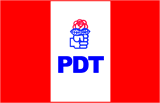 